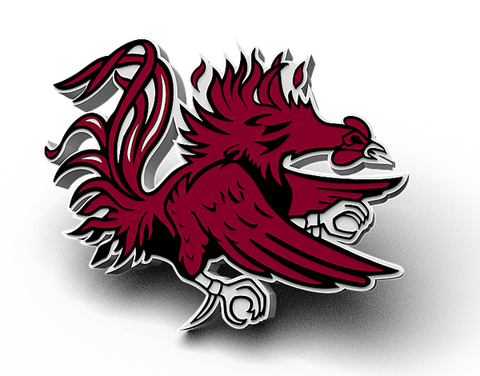 New Brockton Elementary School2017/2018 Annual Continuous Improvement PlanThe complete 2017/2018 New Brockton Elementary School Annual Continuous Improvement Plan document can be accessed digitally on our school website (http://brockton.cce.schoolinsites.com/) or a hard copy may be accessed.GOAL 1NBES’ general education and collaborative teachers will engage learners in strategic, data-driven instruction, practice, and assessment in all content areas.GOAL 2NBES will continue to attract, recruit, and retain highly effective educators.Job-Embedded Teacher Professional Development/Vertically Aligned Math PLTsMulti-Sensory, Evidence-Based Intervention (Sound Sensible/S.P.I.R.E.)Digital Differentiated CurriculumDifferentiated InstructionWIDA English Language Proficiency Standards/EL Accommodations ImplementedDevelopmentally Appropriate, Inquiry-based Cross-Curricular Learning OpportunitiesAMSTI Professional Development & Classroom ImplementationProfessional Learning Opportunities include (but are not limited to):                 data analysis, pacing guides, tiered instruction, formative assessmentAlabama Teacher Mentoring Program & CCS Mentoring Program implementedNew teacher preparation to provide a safe, productive environment for students by learning about NBES’ culture and routines.GOAL 3NBES will have a positive school climate and culture that fosters community involvement and youth development/learning necessary for a productive, contributing, and satisfying life.GOAL 4NBES will engage and empower learners through technology.Family Engagement Opportunities Throughout the School YearOpen House; Lunch on the Grounds with Grandparents; Fall AdvancED Parent, Student, and Teacher Climate & Culture Surveys; Lights on After School; Holiday Parent Luncheons; Spring Title I Community SurveyAttendance Incentive Plan with Monthly Attendance IncentiveProvision of a Safe & Happy School Climate & CultureREACH Program for 5th & 6th Graders; Transition strategies to include K Jumpstart, 6th Grade Transition Program, PreK Program; Faculty & Staff Epipen, Diabetes, Blood Pathogen, Seizure, & Mandatory Reporter TrainingAdvancED Student Climate & Culture Survey administered, analyzed, & used for improvement planning (Fall & Spring Administration)Technology Infusion - Integration of available emerging technologies in classrooms.In addition to the laptops and iPads in classrooms, 4 Chromebook Carts (30 Chromebooks each) will be used daily by students.Digital Differentiated Curriculum